Ancient Greece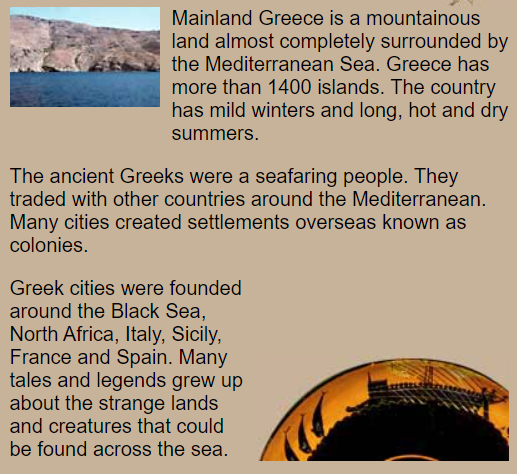 